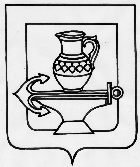 Совет депутатов сельского поселенияЛенинский сельсоветЛипецкого муниципального района Липецкой области                                  пятьдесят седьмая  сессия  четвертого созываРешение24.06.2015г.                                                 с. Троицкое                                                      № 243Об установлении предельных (максимальных и минимальных) размеров земельных участков на территории сельского поселения Ленинский сельсовет Липецкого муниципального района Липецкой области:- предоставляемых гражданам в собственность или в аренду для ведения личного подсобного хозяйства или индивидуального жилищного строительства, из земель государственная собственность на которые не разграничена;- из земель, находящихся в муниципальной собственности или в собственности физических и          юридических лиц   В соответствии с требованиями ст. 33 Земельного кодекса РФ, Уставом сельского поселения Ленинский сельсовет, учитывая рекомендации постоянных депутатских комиссий, Совет депутатов сельского поселения Ленинский сельсоветРЕШИЛ: 1. Установить на территории сельского поселения Ленинский сельсовет предельные (максимальные и минимальные) размеры земельных участков:   -предоставляемых гражданам в собственность или в аренду для ведения личного подсобного хозяйства или индивидуального жилищного строительства, из земель государственная  собственность на которые не разграничена;   - из земель, находящихся в муниципальной собственности или в собственности физических и юридических лиц (прилагается).  2. Направить данный нормативный правовой акт главе сельского поселения для подписания и обнародования. 3. Опубликовать настоящее решение в районной газете «Сельская нива», разместить на официальном сайте администрации сельского поселения Ленинский сельсовет  в сети Интернет.Председатель Совета депутатовсельского поселенияЛенинский сельсовет                                                                                                      И.И. ЖуковПриложениек решению Совета депутатов сельского поселенияЛенинский сельсовет Липецкого муниципального районаЛипецкой области № 243 от 24.06.2015г.Предельные (максимальные и минимальные) размеры земельных участков на территории сельского поселения Ленинский сельсовет Липецкого муниципального района Липецкой области:- предоставляемые гражданам в собственность или в аренду для ведения личного подсобного хозяйства и индивидуального жилищного строительства из земель государственная собственность на которые не разграничена;- из земель, находящихся в муниципальной собственности или в собственности физических и          юридических лиц   1. Установить следующие предельные (максимальные и минимальные) размеры земельных участков:    - предоставляемых гражданам в собственность или в аренду  для ведения личного подсобного хозяйства или индивидуального жилищного строительства, из земель государственная собственность на которые не разграничена;  - из земель, находящихся в муниципальной собственности или в собственности физических и          юридических лиц:   1.1. Для ведения личного подсобного хозяйства   - минимальный размер — 0,01 га   - максимальный размер — 0,15 га   1.2. Для индивидуального жилищного строительства   - минимальный размер — 0,06 га   - максимальный размер — 0,15 гаГлава сельского поселенияЛенинский сельсовет                                                                                                               И.И. Жуков